Информация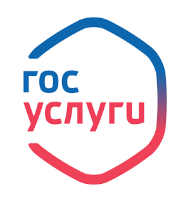 о возможностях получения пособийбез представления дополнительных документовДля удобства жителей автономного округа реализована возможность назначения отдельных мер социальной поддержки без представления дополнительных документов. Достаточно направить одно заявление через Единый портал Государственных и муниципальных услуг (далее – ЕПГУ) при наличии права, указанные меры социальной поддержки будут назначены заявителю:Единовременное пособие при рождении второго ребенка;Единовременное пособие при одновременном рождении 2-х и более детей;Единовременное пособие при рождении ребенка (детей) лицам из числа коренных малочисленных народов Севера;Единовременное пособие при рождении третьего и последующих детей;Ежемесячное пособие многодетным семьям;Ежемесячное социальное пособие на детей, потерявших кормильца;Ежемесячное социальное пособие на детей-инвалидов;Компенсация расходов на оплату коммунальных услуг многодетным семьям.Также из Личного кабинета ЕПГУ вы можете подать заявку на:-выдачу справки о нахождении (отсутствии) на учете в качестве получателя мер социальной поддержки в казенном учреждении Ханты-Мансийского автономного округа – Югры «Центр социальных выплат Югры» с указанием информации о выплатах;-выдачу справки о неполучении единовременного пособия при рождении ребенка, ежемесячного пособия по уходу за ребенком.Для получения государственных услуг в электронном виде необходимо:-осуществить вход в личный кабинет Единого портала государственных и муниципальных услуг;-открыть «новую вкладку» поисковой системы интернета, набрать в поисковике сайт Депсоцразвития Югры http://www.depsr.admhmao.ru;        -зайти в раздел «Государственные услуги», выбрать необходимую услугу.Для подачи заявления нужно нажать на ссылку, активировать кнопку «Получить услугу» в казенном учреждении Ханты-Мансийского автономного округа – Югры «Центр социальных выплат» филиал в г. Нижневартовске, заполнить форму заявления выполняя действия, указанные в портальной форме вплоть до подачи заявления.         Услуги доступны только гражданам, зарегистрированным на едином портале государственных услуг www.gosuslugi.ru и прошедшим регистрацию и подтверждение личности.Важно! Заявления на предоставление более 80 мер социальной поддержки можно  подать в электронном виде через ЕПГУ по ссылкам, указанным в перечне государственных услуг Депсоцразвития Югры на сайте: http://www.depsr.admhmao.ru. К заявлению необходимо прикрепить электронные образы документов согласно перечню.2Информация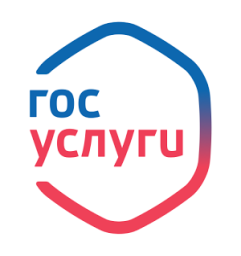 о возможностях получения сведенийо назначении и выплате мер социальной поддержкиГраждане могут получить информацию о назначении и выплате мер социальной поддержки из личного кабинета портала сети МФЦ Ханты-Мансийского автономного округа – Югры (далее – сайт МФЦ). Данный сервис доступен только гражданам, зарегистрированным на едином портале государственных услуг www.gosuslugi.ru и прошедшим регистрацию и подтверждение личности.Инструкция по использованию сервиса МФЦ:Осуществить вход в личный кабинет сайта МФЦ: http://mfc.admhmao.ru.Активировать кнопку «Авторизация при помощи ЕСИА».Осуществить вход в личный кабинет ЕПГУ.Выбрать действие «Запросы в ППО АСОИ».Выбрать форму запроса в ППО АСОИ. Заявителю предоставляется возможность просмотреть следующую информацию:«Получить список зарегистрированных обращений»;«Получить список назначенных мер социальной поддержки» (в том числе просмотреть наименование назначенной меры социальной поддержки, даты произведенных и плановых выплат и суммы назначенных мер социальной поддержки);«Получить сведения о справках доступных для гражданина».Ввести серию и номер паспорта.Активировать кнопку «Получить сведения».         Дополнительную информацию (за исключением информации о  персональных данных) заявители могут получить, обратившись с вопросом:        - на официальном сайте Управления www.uszn-nv.ru в разделе «обращение граждан», вкладка «Центр социальных выплат»;        - по телефону «горячей линии» филиала казенного учреждения Ханты-Мансийского автономного округа – Югры «Центр социальных выплат» в г. Нижневартовске: 408-028;       - по факсу: 8 (3466) 42-50-10;       - по эл. почте: csvnvart@admhmao.ru;       - по адресу: 628606, г. Нижневартовск, ул. 60 лет Октября, д. 1а.       Актуальные новости Филиала размещены в группе «Центр социальных выплат» филиал в городе Нижневартовске «ВКонтакте»: https://vk.com/csv_nv, «Одноклассники»: https://www.ok.ru/group/55736336449648. Там же размещен калькулятор расчета размера государственной социальной помощи и размеры фиксированных мер социальной поддержки. В разделе «Государственные услуги» реализована возможность подачи заявлений через ЕПГУ.         На web-сайте Управления социальной защиты населения по городу Нижневартовску и Нижневартовскому району www.uszn-nv.ru в разделе «Государственные услуги (пособия и выплаты)», вкладка «Центр социальных выплат» размещена информация обо всех видах выплат, производимых центром социальных выплат, а также бланки заявлений на прекращение выплат, изменение способа выплат, возобновления выплаты, возмещение переплаты, которые можно распечатать и заполнить самостоятельно.